Kräuteraufstrich:1 Becher Magertopfen1 Becher Creme fraiche Kräuter1 Becher Naturjogurt1 Bund Schnittlauch1 Bund Petersiliefrische Kresse3 Jungzwiebeln2 EssiggurkenSalz, Pfeffer- Jungzwiebel fein schneiden, Schnittlauch und Petersilie hacken, Essiggurken klein würfelig schneiden- Topfen, Creme fraiche und Naturjoghurt verrühren- alles miteinander vermischen und würzen - Brotscheiben bestreichen und mit Petersilie oder Kresse garnieren
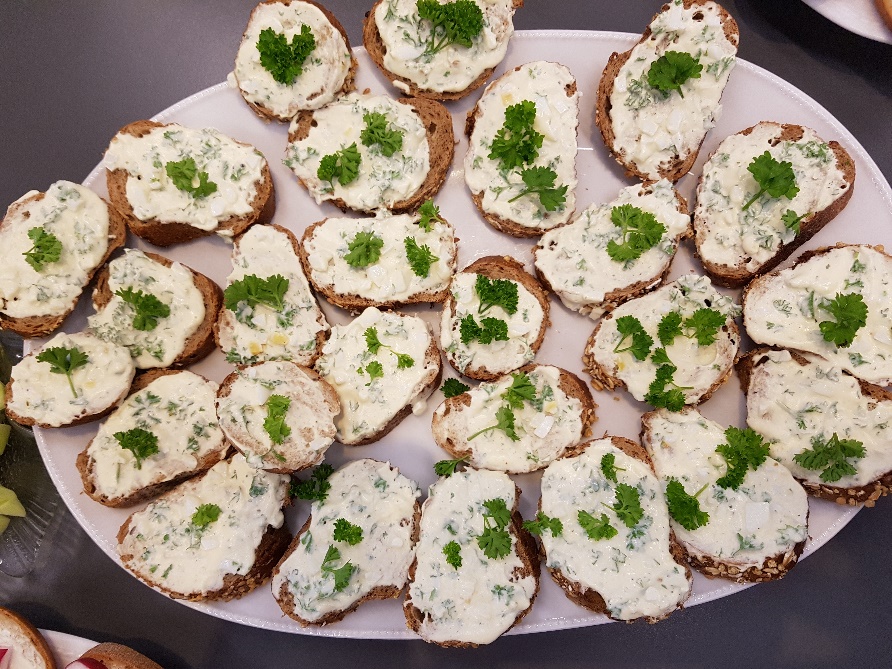 Kürbissuppe:1 mittelgroße Zwiebel1 Esslöffel Butter1 Butternutkürbisgut ½ Liter Wasser
1 Esslöffel Gemüsebrühe1/8 Liter Schlagobersgehackte Kürbiskerneev. Kürbiskernöl- Zwiebel schälen und fein schneiden- Kürbis waschen und klein schneiden - Zwiebel in Butter anschwitzen, dann Kürbis dazugeben und mitdünsten- mit Wasser aufgießen, Gemüsebrühe dazugeben und alles weichkochen- Suppe pürieren, wenn nötig noch Wasser zugeben und würzen- Kürbiskerne klein hacken und in einer beschichteten Pfanne anrösten- Schlagobers steif schlagen und einen Teil unterrühren- mit einem Sahnetupfer, den gerösteten Kürbiskernen und - wer mag - mit einem Teelöffel Kürbiskernöl anrichten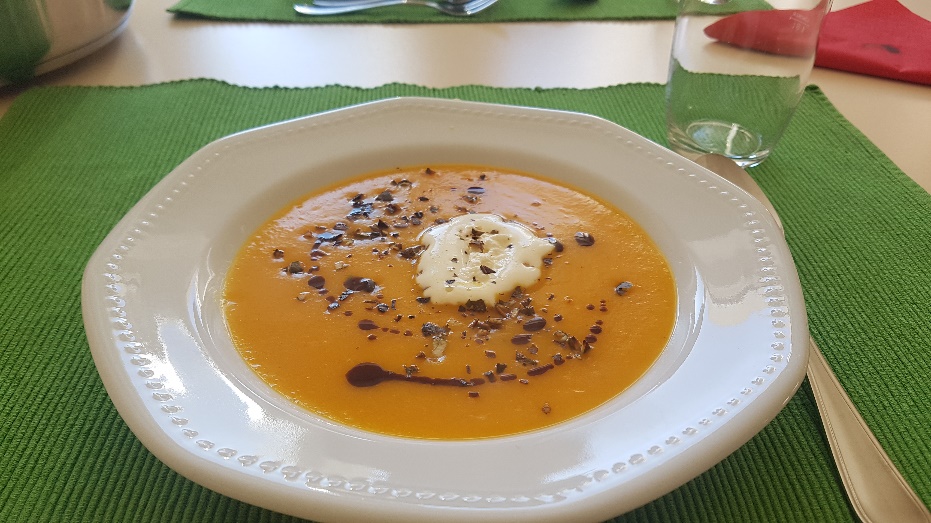 